Helpful DECISION TOOLS, to establish if your study is research, And is NHS Ethics or CAG approval required?http://www.hra-decisiontools.org.uk/research/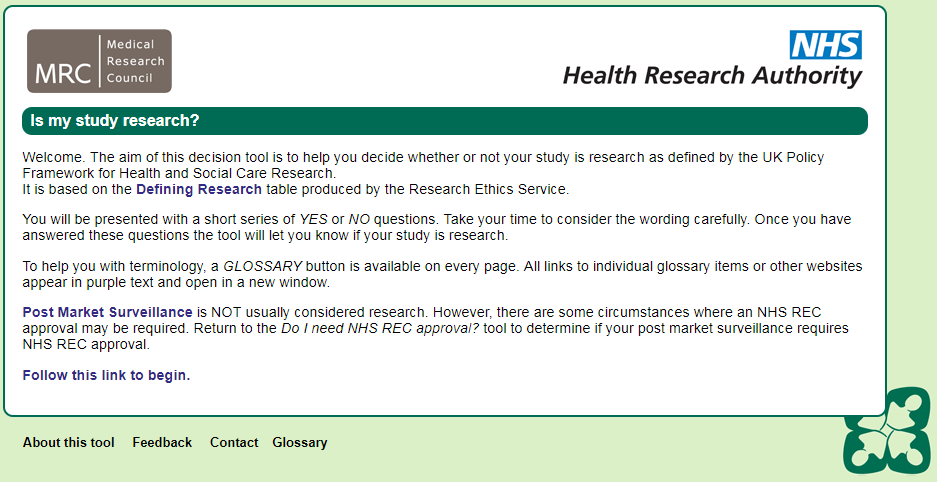 http://www.hra-decisiontools.org.uk/ethics/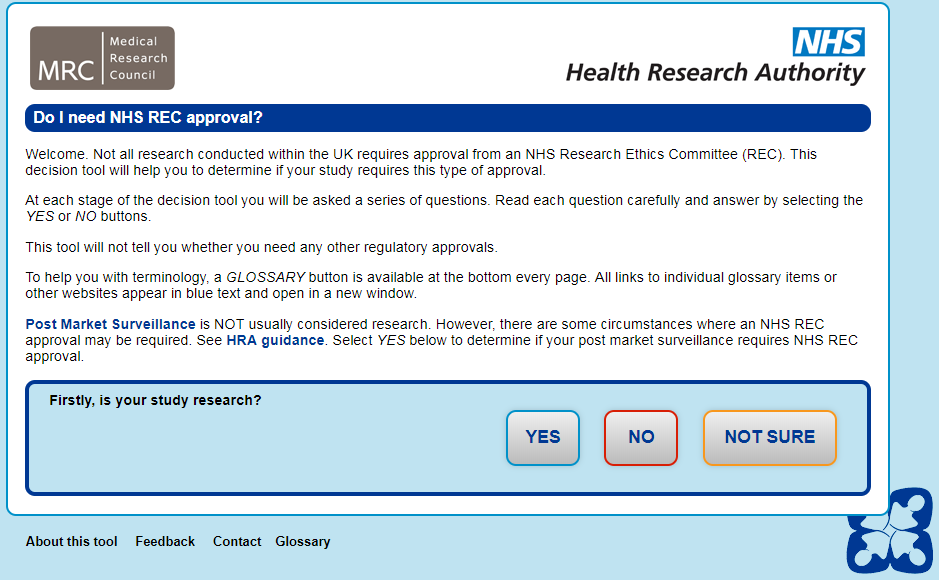 http://www.hra-decisiontools.org.uk/CAG/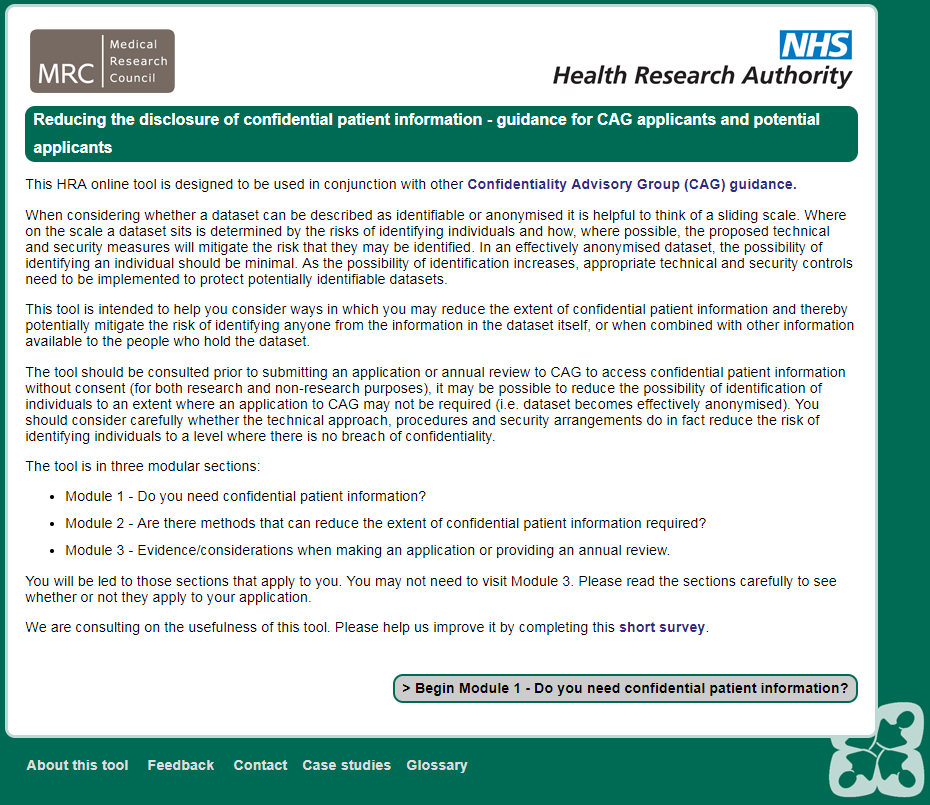 